АДМИНИСТРАЦИЯКРАСНОКАМСКОГО МУНИЦИПАЛЬНОГО РАЙОНАПЕРМСКОГО КРАЯПОСТАНОВЛЕНИЕ29.05.2015                                                                                                         № 584                                                        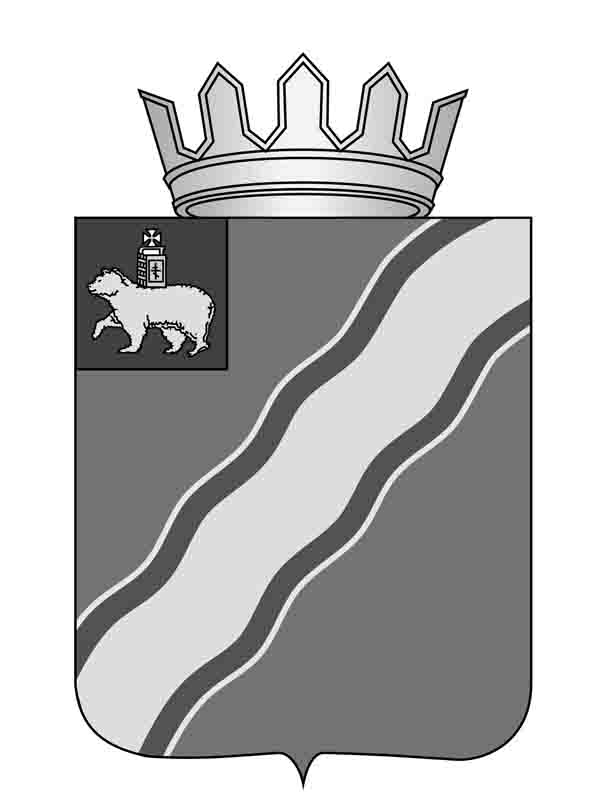 О внесении изменений в Перечень государственных услуг, оказываемых муниципальными учреждениями за счет субвенций бюджета Пермского края по установленным муниципальным заданиям на 2015 год и плановый период 2016 – 2017 гг., утвержденный постановлением администрации Краснокамского муниципального района от 26.12.2014 № 1864 «Об утверждении Перечня государственных услуг, оказываемых муниципальными учреждениями за счет субвенций бюджета Пермского края по установленным муниципальным заданиям на 2015 год и плановый период 2016 – 2017 гг.»В целях повышения эффективности расходования бюджетных средств Краснокамского муниципального района, открытости и общедоступности информации о размере  стоимости услуг, предоставляемых населению Краснокамского муниципального района из средств бюджета Краснокамского муниципального района, в соответствии со статьей 78.1 Бюджетного кодекса Российской Федерации, постановлением Правительства Пермского края от 09 октября . № 1148-п «Об утверждении расчетных показателей по расходам бюджета Пермского края на обеспечение деятельности казенных учреждений и на предоставление межбюджетных трансфертов на 2015 год и на плановый период 2016 и 2017 годов», постановлением Правительства Пермского края от 21 марта . № 179-п «Об утверждении Порядка предоставления и расходования субвенций из бюджета Пермского края бюджетам муниципальных районов и городских округов Пермского края на осуществление отдельных государственных полномочий в сфере образования», законом Пермского края от 23 декабря . № 46-КЗ «О наделении органов местного самоуправления Пермского края отдельными государственными полномочиями в сфере образования», постановлением Правительства Пермского края от 29 февраля . № 34-п «Об утверждении Порядка распределения нераспределенных между муниципальными образованиями остатков субвенций местным бюджетам из бюджета Пермского края», приказом Министерства образования и науки Пермского края от 14 апреля 2015 года № СЭД-26-01-04-267 «Об утверждении распределения нераспределенного между муниципальными образованиями остатка субвенций на предоставление государственных гарантий на получение общедоступного и бесплатного дошкольного, начального общего, основного общего, среднего (полного) общего образования, а также дополнительного образования в общеобразовательных учреждениях и предоставление государственных гарантий на получение общедоступного и бесплатного дошкольного образования по основным общеобразовательным программам в дошкольных образовательных организациях местным бюджетам из бюджета Пермского края для дополнительного финансирования муниципальных образовательных организаций», постановлением администрации Краснокамского муниципального района от 17 февраля . № 140 «О порядке формирования, размещения и контроля исполнения планового и муниципального заданий на оказание муниципальных услуг (выполнение работ) в Краснокамском муниципальном районе», статьей 10 Положения о бюджетном процессе в Краснокамском муниципальном районе, утвержденного решением Земского собрания Краснокамского муниципального района от 01 февраля . № 8 администрация Краснокамского муниципального районаПОСТАНОВЛЯЕТ:Внести в Перечень государственных услуг, оказываемых муниципальными учреждениями за счет субвенций бюджета Пермского края по установленным муниципальным заданиям на 2015 год и плановый период 2016 – 2017 гг., утвержденный постановлением администрации Краснокамского муниципального районаот 26.12.2014 № 1864 «Об утверждении Перечня государственных услуг, оказываемых муниципальными учреждениями за счет субвенций бюджета Пермского края по установленным муниципальным заданиям на 2015 год и плановый период 2016 – 2017 гг.» следующие изменения: дополнить пункт 1.1 раздела 1 подпунктами 1.1.18, 1.1.19 и 1.1.20 следующего содержания:добавить в раздел 1 пункт 1.4. «Организация отдыха детей в каникулярное время».Постановление подлежит опубликованию в специальном выпуске «Официальные материалы органов местного самоуправления Краснокамского муниципального района» газеты «Краснокамская звезда» и на официальном сайте администрации Краснокамского муниципального района http://krasnokamskiy.com.Контроль за исполнением постановления возложить на и.о. заместителя главы Краснокамского муниципального района А.В. Максимчука.Глава Краснокамскогомуниципального района – глава администрацииКраснокамскогомуниципального района						Ю.Ю. КрестьянниковЕ.А. Титова4-26-11№Наименование услугиСубъект услугиЗаказчик услуги1.1.18.Расходы на обеспечение государственных гарантий прав граждан на получение общедоступного и бесплатного дошкольного образования в общеобразовательных организациях для дополнительного финансирования по критериям малокомплектности и отдаленностиМуниципальные (бюджетные, казенные и автономные) образовательные учреждения, другие юридические и физические лицаУправление по размещению муниципального заказа на оказание социальных услуг1.1.19.Расходы на обеспечение государственных гарантий прав граждан на получение общедоступного и бесплатного дошкольного образования по основным общеобразовательным программам в дошкольных образовательных организациях для дополнительного финансирования по критериям малокомплектности и отдаленностиМуниципальные (бюджетные, казенные и автономные) образовательные учреждения, другие юридические и физические лицаУправление по размещению муниципального заказа на оказание социальных услуг1.1.20.Расходы на обеспечение государственных гарантий прав граждан на получение общедоступного и бесплатного дошкольного образования по основным общеобразовательным программам в дошкольных образовательных организациях для дополнительного финансирования по критериям наличие инновационной образовательной программыМуниципальные (бюджетные, казенные и автономные) образовательные учреждения, другие юридические и физические лицаУправление по размещению муниципального заказа на оказание социальных услуг№Наименование услугиСубъект услугиЗаказчик услуги1.4.1.Организация питания детей в лагерях с дневным пребываниемМуниципальные (бюджетные, казенные и автономные) образовательные учреждения, другие юридические и физические лицаУправление по размещению муниципального заказа на оказание социальных услуг1.4.2.Организация профильного лагеря для одаренных детейМуниципальные (бюджетные, казенные и автономные) образовательные учреждения, другие юридические и физические лицаУправление по размещению муниципального заказа на оказание социальных услуг1.4.3.Организация отдыха детей в отрядах правоохранительной направленностиМуниципальные (бюджетные, казенные и автономные) образовательные учреждения, другие юридические и физические лицаУправление по размещению муниципального заказа на оказание социальных услуг1.4.4.Организация питания детей в лагерях с дневным пребыванием для детей «группы риска» и СОПМуниципальные (бюджетные, казенные и автономные) образовательные учреждения, другие юридические и физические лицаУправление по размещению муниципального заказа на оказание социальных услуг